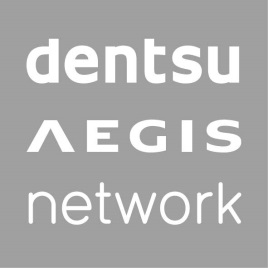 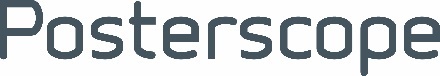 Warszawa 27.04.2017r.Informacja prasowaOriginal is never finished - konkurs na stylizację adidas OriginalsAgencja Posterscope, należąca do grupy Dentsu Aegis Network Polska, zorganizowała akcję promocyjną dla adidas Originals przy współpracy z Maffashion. W ramach promocji otwarcia sklepu i premiery nowej odsłony butów adidas EQT, w sklepie adidas Originals w warszawskim centrum handlowym „Arkadia” powstała instalacja umożliwiająca nagranie krótkiego filmu wzbogaconego o efekty specjalne. Ubrania z kolekcji adidas Originals zostały oznaczone tagami RFID. Każdy tag był odczytywany przez instalację, która nakładała efekty specjalne na tworzone wideo. Każda stylizacja mogła składać się z maksymalnie czterech otagowanych elementów kolekcji. W przypadku wykorzystania kilku tagów jednocześnie na ekranie instalacji pojawiały się dodatkowe efekty generowane losowo. Dzięki zastosowaniu sztuki generatywnej, każdy nagrany film był inny. Instalacja reagowała w czasie rzeczywistym i wyświetlała na ekranie produkcję wzbogaconą o filtry, deformacje tła i inne efekty specjalne. W przypadku  Po nagraniu 10-sekundowego materiału uczestnicy zamieszczali go na swoim profilu na Instagramie z hasztagiem #originalsarkadia i  w ten sposób zgłaszali swoją chęć udziału w konkursie. Blogerka Maffashion wraz z komisją konkursową codziennie wybierała jedną osobę, która stworzyła najciekawszą stylizację. Na zwycięzców konkursu czekały wspólne zakupy z infuencerką i profesjonalna sesja zdjęciowa. Za przygotowanie akcji odpowiadają spółki z grupy Dentsu Aegis Network Polska - Posterscope, Carat oraz Hypermedia - linked by Isobar. Więcej informacji udziela:Monika Witoń PR Manager monika.witon@dentsuaegis.comtel.: 734 172 721